Lynn JohnstonLiterary AgentLynn Johnston is a literary agent representing mostly nonfiction since 2001. 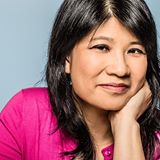 The books on her list have been called "firebreathng" and "righteous" by the New York Times, "exuberant" by O, The Oprah Magazine, and "a godsend" by Publishers Weekly. Among them are New York Times, Wall Street Journal, Los Angeles Times, and USA Today bestsellers, finalists for the Books for a Better Life Award, the winner of the International Association of Culinary Professionals Cookbook Award, a Grammy nominee for Best Spoken Word Album, and numerous titles that appeared on "best of" lists. Before working in publishing, she held various management and marketing roles and has served on the board or staff of notable non-profit organizations, including Dress for Success, Bottomless Closet and the American Bar Association. She currently serves on the membership committee of the Association of American Literary Agents and on the advisory board of the Woodstock Book Fest. Johnston has an MBA and BA in Philosophy.Born in Saigon, Vietnam, Johnston lives and works in New York City.Email: lynn@lynnjohnstonlit.comWebsite: lynnjohnstonlit.comTwitter: @lynnjohnstonlit 